Reading Assessment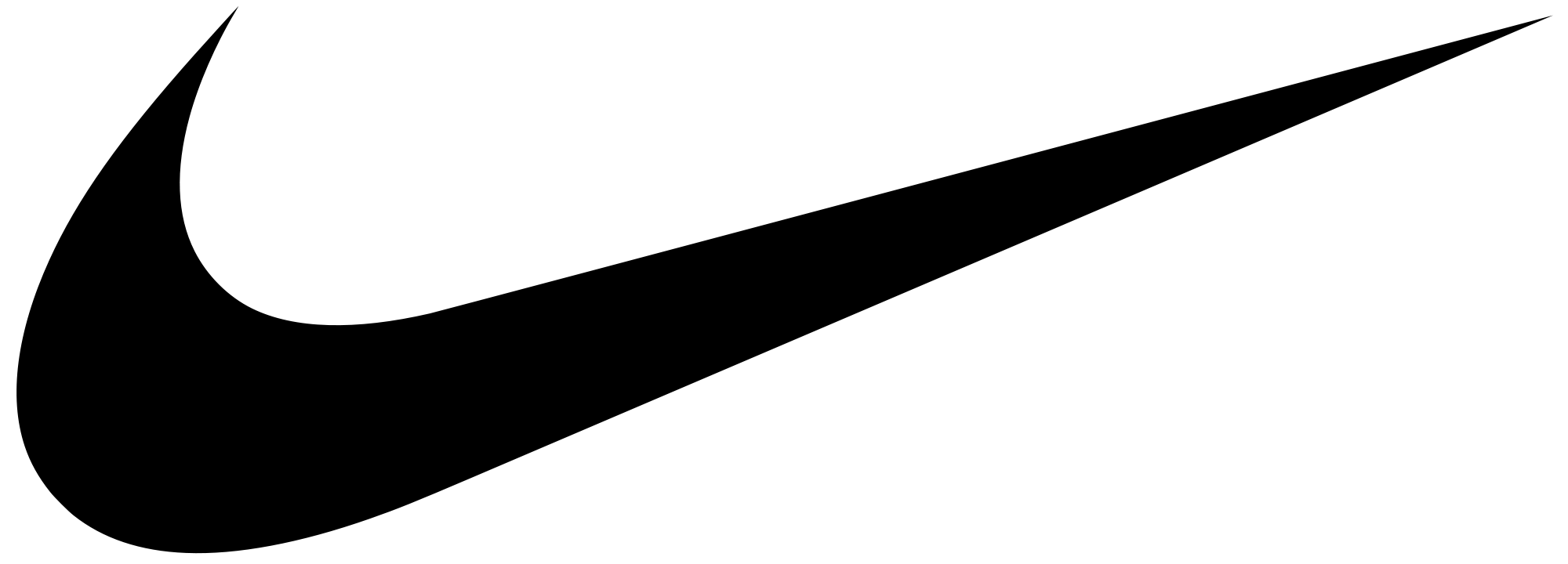 DO IT AssignmentChoose one of the following.  Be as creative as possible!   You can do whatever you like for this! 1. 	Cover it!  Book Cover – create a new book cover that you think would draw more readers2. 	See it! Movie Poster – choose actors, advertise the book for its big screen debut!3. 	Write it! Write a Letter as a character from the book. OR write a letter to the author.4. 	Design it! – use words and images/icons to represent Plot, Setting, Character, Theme/Main Idea 5. 	Chat about it! Talk Show Guest – have a partner ask you questions that you answer, in the role of a character from the book, or as the book’s author. 6. 	Draw it! Draw your favourite scene from the book.7. 	Travel to it!  Make a travel brochure for the setting in which your book takes place. This works best for books set in a different country/time.8. 	Animate it!  Make a comic page of a major event in the book.9. 	Compare it!  Make a venn diagram comparing your book to another book that is similar, or a movie that has a similar plot/theme.10.  Continue it!  Write a short sequel or an epilogue for your book. Independent Reading RubricLevel 1Level 2Level 3Level 4Ideas/Content  Does your work reveal that you have thoroughly read the novel and you understand the elements within the novel?demonstrates poor comprehension of text excluding details from the text and no examples of setting, events characters, and literary elementsdemonstrates limited comprehension of text using details from the text missing examples of setting, events characters, and literary elementsdemonstrates comprehension of text using details from the text and includes some examples of setting, events characters, and literary elementsdemonstrates excellent comprehension of text using details from the text and includes examples of setting, events characters, and literary elementsReading StrategiesDo you make clear connections between the novel? Do you specifically reference the novel, make, predictions, infer happenings and/or summarize the main details?Demonstrates no thoughtful analysis.  Lack of  inferencing and connections to story.Developing reading strategies.Demonstrates a somewhat thoughtful analysis; some connections made.  Limited inference to story elements.Limited use of reading strategies.Demonstrates some insight and thoughtfulness in analysis.  Connections are evident.  An effort to infer and relate to characters and situations is evident.Good use of reading strategiesDemonstrates very insightful and thoughtful analysis; connections are very relevant and clearly communicated. A, strong ability to infer, relate to characters and situations.    Strong use of reading strategies.Sentence Structure/ConventionsDoes your written work communicate clearly and effectively? Is your writing detailed? Do you use appropriate grammar, spelling, and punctuation? Organization is not clear.  Sentences are repetitive and nonsensical.  Lack of editing is distracting to reader.Limited organization is evident.  Sentences are repetitive and lack fluidity.  Lack of consistent editing is distracting to the reader.Some organization is evident.  Sentences are well written and non repetitive.  Only minor editing oversightsOrganization is very clear.  Sentences are thoughtful, non repetitive and of high quality.  Spelling and conventions have been effectively edited.CreativityDo you use personal creativity?Do you add your own interest and flare to the assignment? Have you put in a lot of thought and care?There is little evidence of creativity in the project. The creator does not demonstrate much imagination. contains some creative details and/or descriptions, but they distract from the project. The creator has tried to use his imagination. contains adequate creative details and/or descriptions that contribute to the viewers enjoyment. The creator has used his/her imagination. contains many creative details and/or descriptions that contribute to the viewers enjoyment. The creator has really used his/her imagination. 